ΕΛΛΗΝΙΚΗ ΔΗΜΟΚΡΑΤΙΑ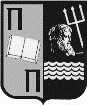 ΠΑΝΕΠΙΣΤΗΜΙΟ ΠΕΙΡΑΙΩΣΣΧΟΛΗ ΧΡΗΜΑΤΟΟΙΚΟΝΟΜΙΚΗΣ ΚΑΙ ΣΤΑΤΙΣΤΙΚΗΣΤΜΗΜΑ  ΣΤΑΤΙΣΤΙΚΗΣ  ΚΑΙ  ΑΣΦΑΛΙΣΤΙΚΗΣ  ΕΠΙΣΤΗΜΗΣΓΡΑΜΜΑΤΕΙΑΚαραολή & Δημητρίου 80185 34 ΠΕΙΡΑΙΑΣΤηλ.:210 41 42 083 - 87Fax: 210 41 42 468ΠΕΙΡΑΙΑΣ 09 Σεπτεμβρίου 2019ΑΝΑΚΟΙΝΩΣΗ Το υποχρεωτικό μάθημα «Αναλογιστικά Μαθηματικά», που προσφερόταν στο 4ο εξάμηνο (για τα μητρώα έως και Σ16) στο εξής θα προσφέρεται ως μάθημα υποχρεωτικό στο 5ου εξαμήνου και θα εξετάζεται στην χειμερινή περίοδο – λόγω της εφαρμογής του νέου προγράμματος σπουδών.Η χρέωση όμως του ανωτέρω μαθήματος για τα εν λόγω μητρώα, θα γίνεται αποκλειστικά στο 4ο εξάμηνο, ως υποχρεωτικό, σύμφωνα με το πρόγραμμα σπουδών τους.ΑΠΟ ΤΗΝ ΓΡΑΜΜΑΤΕΙΑ